霍军生一、个人简介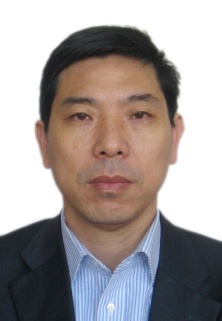 霍军生多年从事食品技术和人群营养干预技术研究工作。曾主持和参与的科技项目包括卫生部食物强化项目、卫生行业专项、科技部973和863项目、国际合作项目、国家安全标准和卫生行业标准的修制订等。研究和观测数据为我国发展大众性强化食品和营养补充食品提供科学依据，为预防控制缺铁性贫血、贫困人群微量营养素补充和婴幼儿营养改善中的应用提供实践经验和工作模式。已发表科技论文160余篇，出版专著和译著18部，获得5项技术发明专利，获批两项国家软件知识产权，完成10余项食品安全标准和卫生标准的修制订。曾获中华预防医学科技进步奖二等奖和三等奖。担任世界卫生组织营养咨询专家、卫生部营养标准委员会委员及保健食品技术审评专家等。二、主要研究方向人群营养干预技术，包括营养食品组方及工艺技术、人群营养检测技术和干预效果评估技术。三、代表性科研项目应用铁强化酱油改善中国铁缺乏与贫血、退耕还林面粉强化改善贫困地区微量营养素缺乏、汶川地震灾区6-24月龄婴幼儿营养包干预。四、代表性论文、成果（2011年以来）Junsheng Huo（correspondence）, Jing Sun, Jian Huang，Wenxian Li, Lijuan Wang, Lilian Selenje, Gary R Gleason, Xiaodong Yu. The effectiveness of fortified flour on micro-nutrient status in rural female adults in China. Asia Pac J Clin Nutr 2011:20(1):118-124.JUN-SHENG HUO, JING SUN, JIAN HUANG, WEN-XIAN LI, LIN-JUAN WANG , Selenje Lilian，Gleason Gary R， Yu Xiaodong. Effectiveness of fortified flour for enhancement of vitamin and mineral intakes and nutrition status in northwest Chinese villages. Food and Nutrition Bulletin. 2012, 2 (33):161-168.Junsheng Huo, Jing Sun, Jian Huang,Jie Wang，Wang,Lijuan Wang,Bin Wang.School Food Fortification Improves Nutrition Status of Students from Poor Migrant.Journal of Food & Nutritional Disorders.2014;3(2):3-8.Huo JS, Yin JY, Sun J, Lu ZX, Regina MP, Chen JS,Chen CM.Effect of NaFeEDTA-fortified soy sauce on anemia prevalence in China: A systematic review and mata-analysis of randomized controlled trianls.Biomed Environ Sci. 2015;28(11):788-798. Huo JS, Sun J, Fang Z,Chang SY, Zhao Liyun, Fu Ping, Wang J, Huang J, Wang LJ, France B, David BH，Ma GS. Effect of Home-Based Complementary Food Fortification on Prevalence of Anemia Among Infants and Young Children Aged 6 to 23 Months in Poor Rural Regions of China. Food Nutr Bull.2015,36:405-414.